Ophalen kinderen in GBS Beverbos:


Gelieve niet voor 8u.15 de opvang of het zijpoortje binnen te komen, indien je kind niet naar de opvang gaat.  Graag ook de gangen van de school vrij te maken om 8u.30 verlaten.  Ook na school vragen we om het tijdstip 15u.35 te respecteren.  Momenteel is er nog geen bel in het nieuwe gebouw.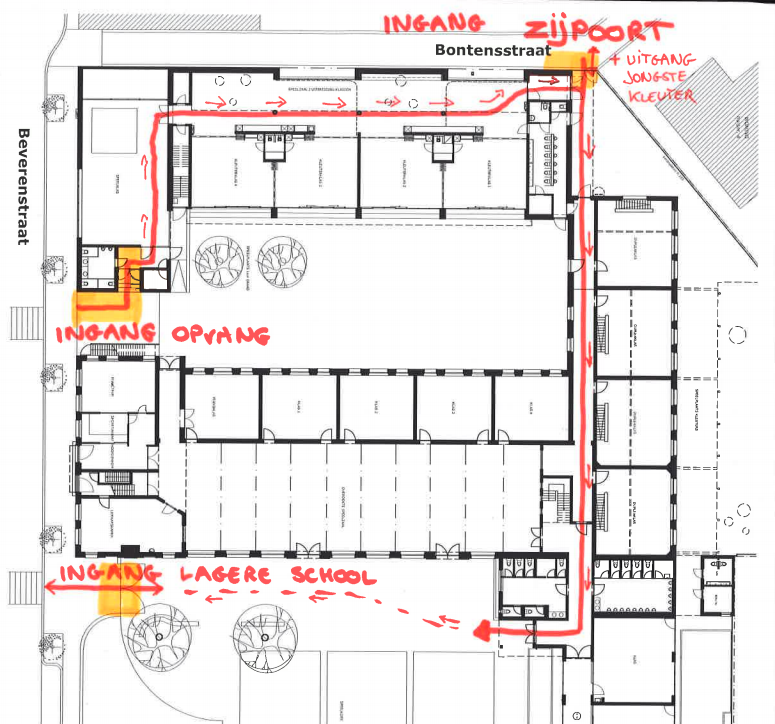 